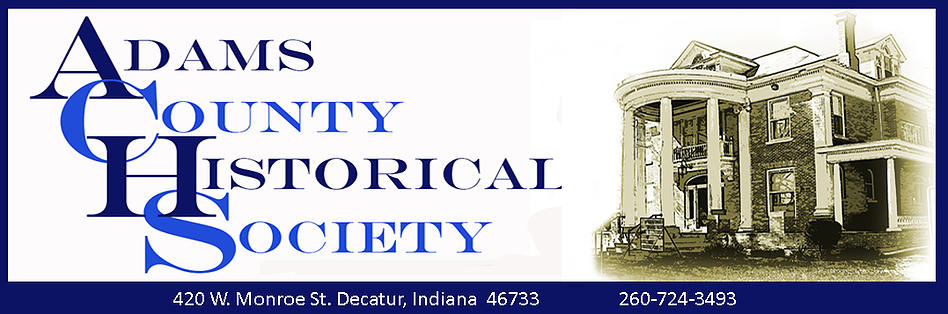 Adams County Historical Society Membership ApplicationMail to:  Adams County Historical SocietyP.O.Box 262, Decatur, IN  46733www.AdamsCountyMuseum.orgName: ______________________________________________ Phone: ______________________Address: _____________________________________________________________________City: _________________________________ State: ________ Zip: _____________________Email Address: ________________________________________________________________ Please mark an ‘x’ beside the category you are paying for.Please choose your area of interest:____Halloween	____Christmas		___Other Special Events____Cookies		___Yard Maintenance		 ___Interior Maintenance___Interior Cleaning	  ___Docent (museum guide)	        _____Other YearlyCostNewRenewStudent (ages 13-18)$10Single $15Couples (Spouses)$25Club/Business $35NARM (Couple)$100LifetimeSingle  $250Couples (Spouses) $350